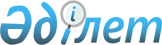 Қамысты ауданы әкімдігінің 2013 жылғы 9 қаңтардағы № 4 "2013 жылы халықтың нысаналы топтарын анықтау туралы" қаулысына өзгеріс енгізу туралыҚостанай облысы Қамысты ауданы әкімдігінің 2013 жылы 21 қазандағы № 292 қаулысы. Қостанай облысының Әділет департаментінде 2013 жылғы 18 қарашада № 4299 болып тіркелді

      "Қазақстан Республикасының кейбір заңнамалық актілеріне оларды Қазақстан Республикасының Мемлекеттік жоспарлау жүйесімен сәйкестендіру мәселелері бойынша өзгерістер мен толықтырулар енгізу туралы" 2013 жылғы 3 шілдедегі Қазақстан Республикасының Заңына сәйкес Қамысты ауданының әкiмдiгi ҚАУЛЫ ЕТЕДI:



      1. Қамысты ауданы әкімдігінің 2013 жылғы 9 қаңтардағы № 4 "2013 жылы халықтың нысаналы топтарын анықтау туралы" қаулысына (нормативтік құқықтық актілерді мемлекеттік тіркеу тізілімінде № 4000 болып тіркелген, 2013 жылғы 8 ақпанда "Қамысты жаңалықтары – Камыстинские новости" аудандық газетінде жарияланған) мынадай өзгеріс енгізілсін:



      көрсетілген қаулыға кіріспе жаңа редакцияда жазылсын:

      "Халықты жұмыспен қамту туралы" 2001 жылғы 23 қаңтардағы Қазақстан Республикасының Заңы 5-бабының 2-тармағына, 7-бабының 2) тармақшасына сәйкес және халықтың нысаналы топтарын жұмыспен қамтуға жәрдемдесу мақсатында Қамысты ауданының әкімдігі ҚАУЛЫ ЕТЕДІ:"



      2. Осы қаулының орындалуын бақылау аудан әкiмiнiң орынбасары Ғазиз Ғұмарұлы Ахметчинге жүктелсiн.



      3. Осы қаулы алғашқы ресми жарияланғанынан кейін күнтізбелік он күн өткен соң қолданысқа енгiзiледi.      Аудан әкімі                                Ж. Бисимбаев
					© 2012. Қазақстан Республикасы Әділет министрлігінің «Қазақстан Республикасының Заңнама және құқықтық ақпарат институты» ШЖҚ РМК
				